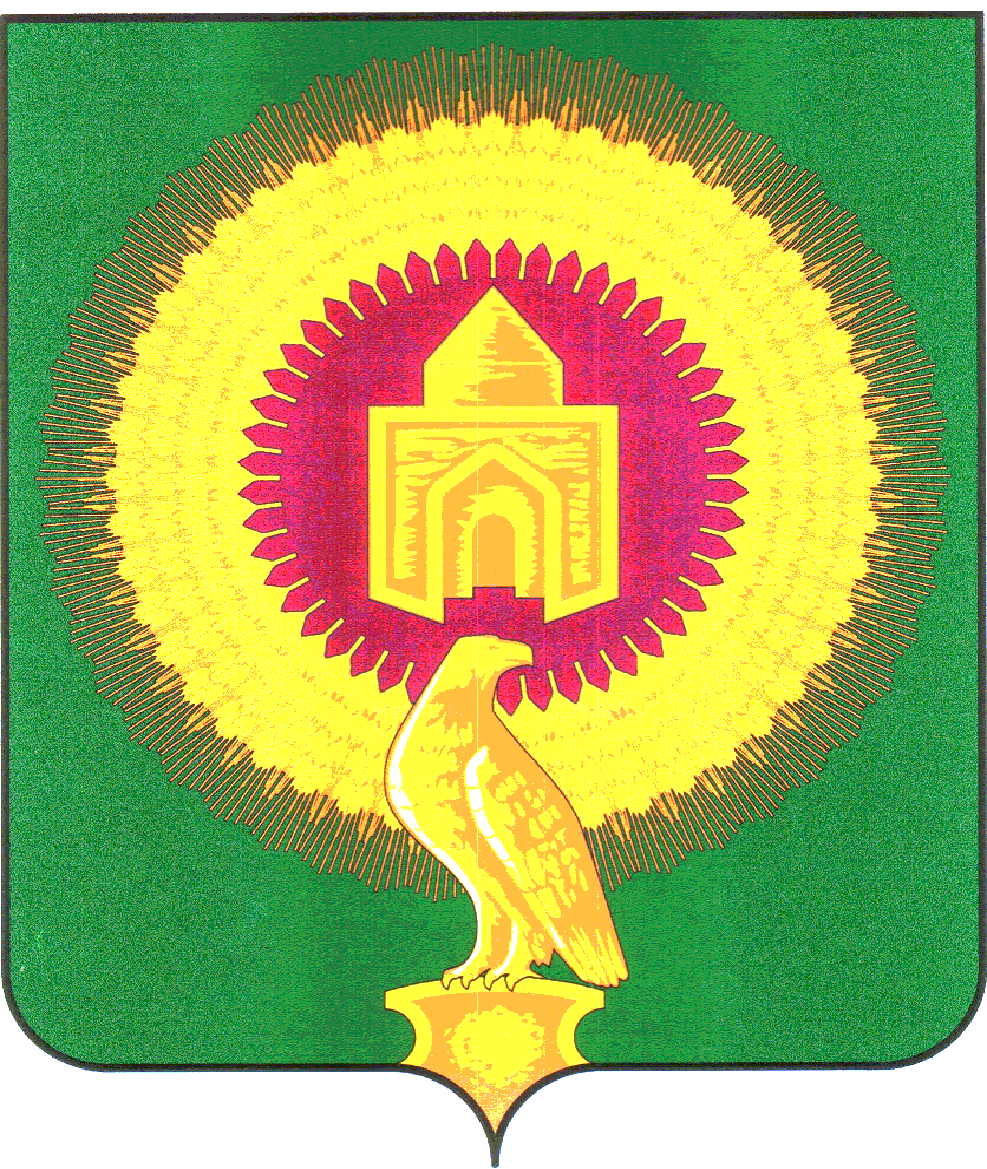 СОВЕТ ДЕПУТАТОВВАРНЕНСКОГО СЕЛЬСКОГО ПОСЕЛЕНИЯВАРНЕНСКОГО МУНИЦИПАЛЬНОГО РАЙОНАЧЕЛЯБИНСКОЙ ОБЛАСТИРЕШЕНИЕот 30 июня 2020 года      №15   О внесении изменений и дополнений в бюджет Варненского сельскогопоселения на 2020 год и на плановыйпериод 2021 и 2022 годов	Совет депутатов Варненского сельского поселения РЕШАЕТ:1. Внести в бюджет Варненского сельского поселения на 2020 год и на плановый период 2021 и 2022 годов, принятый Решением Совета депутатов Варненского сельского поселения Варненского муниципального района Челябинской области от 19 декабря  2019 года № 25 (с изменениями от 29 января 2020 года № 01; от 26 марта 2020 года № 07) следующие изменения:1) в статье 1: в пункте 1 п.п. 1 слова «в сумме 164561,99 тыс. рублей» заменить на слова «в сумме 186529,71 тыс. рублей», слова «в сумме 147449,19 тыс. рублей» заменить на слова «в сумме 169416,91 тыс. рублей»;  в пункте 1 п.п. 2 слова «в сумме 170343,11 тыс. рублей» заменить на слова «в сумме 192310,83 тыс. рублей».2) Приложение 4 изложить в новой редакции (приложение 1 к настоящему решению);3) Приложение 6 изложить в новой редакции (приложение 2 к настоящему решению).2. Настоящее Решение вступает в силу со дня его подписания и обнародования.Глава Варненского сельского поселения	______________	А.Н.РябоконьПредседатель Совета депутатов	______________	Л.Ю.СтуденикинаПриложение 1к решению «О внесении изменений и дополнений в бюджет Варненского сельского поселенияна 2020 год и на плановый период 2021 и 2022 годов»от 30 июня 2020 года №15 Приложение 4к решению «О бюджете Варненского сельского поселенияна 2020 год и на плановый период 2021 и 2022 годов»от 19 декабря 2019 года № 25 Распределение бюджетных ассигнований по разделам, подразделам, целевым статьям, группам видов расходов бюджета Варненского сельского поселенияза 1 полугодие 2020 года(тыс. руб.)Приложение 2к решению «О внесении изменений и дополнений в бюджет Варненского сельского поселенияна 2020 год и на плановый период 2021 и 2022 годов»от 30 июня 2020 года №15 Приложение 6к решению «О бюджете Варненского сельского поселенияна 2020 год и на плановый период 2021 и 2022 годов»от 19 декабря 2019 года № 25 Ведомственная структура расходов бюджета Варненского сельского поселенияза 1 полугодие 2020 года(тыс. руб.)Наименование показателяКБККБККБККБКСуммаНаименование показателяРазделПодразделКЦСРКВРСумма123456ВСЕГО:192 310,83ОБЩЕГОСУДАРСТВЕННЫЕ ВОПРОСЫ0114 137,22Функционирование высшего должностного лица субъекта Российской Федерации и муниципального образования0102949,10Расходы общегосударственного характера01029900400000949,10Глава муниципального образования01029900420301949,10Расходы на выплаты персоналу в целях обеспечения выполнения функций государственными (муниципальными) органами, казенными учреждениями, органами управления государственными внебюджетными фондами01029900420301100949,10Функционирование Правительства Российской Федерации, высших исполнительных органов государственной власти субъектов Российской Федерации, местных администраций010411 072,76Расходы общегосударственного характера010499004000009 754,67Центральный аппарат010499004204019 754,67Расходы на выплаты персоналу в целях обеспечения выполнения функций государственными (муниципальными) органами, казенными учреждениями, органами управления государственными внебюджетными фондами010499004204011002 791,10Закупка товаров, работ и услуг для обеспечения государственных (муниципальных) нужд010499004204012006 829,07Межбюджетные трансферты01049900420401500134,50Уплата налога на имущество организаций, земельного и транспортного налога010499089000001 318,09Уплата налога на имущество организаций, земельного и транспортного налога государственными органами010499089204011 318,09Иные бюджетные ассигнования010499089204018001 318,09Обеспечение деятельности финансовых, налоговых и таможенных органов и органов финансового (финансово-бюджетного) надзора01061 626,75Расходы общегосударственного характера010699004000001 626,75Центральный аппарат010699004204011 626,75Расходы на выплаты персоналу в целях обеспечения выполнения функций государственными (муниципальными) органами, казенными учреждениями, органами управления государственными внебюджетными фондами010699004204011001 626,75Резервные фонды011147,07Расходы общегосударственного характера0111990040000047,07Резервный фонд администрации сельского поселения0111990047060047,07Иные бюджетные ассигнования0111990047060080047,07Другие общегосударственные вопросы0113441,54Осуществление условий для деятельности добровольн.формирований населения по охр.общ.порядка в границах с.п.0113190022502019,89Межбюджетные трансферты0113190022502050019,89Расходы общегосударственного характера011399004000002,94Резервный фонд администрации сельского поселения011399004706002,94Закупка товаров, работ и услуг для обеспечения государственных (муниципальных) нужд011399004706002002,94Другие мероприятия по реализации государственных функций01139900900000418,71Выполнение других обязательств государства01139900920300418,71Закупка товаров, работ и услуг для обеспечения государственных (муниципальных) нужд01139900920300200418,71НАЦИОНАЛЬНАЯ ОБОРОНА02464,20Мобилизационная и вневойсковая подготовка0203464,20Подпрограмма "Допризывная подготовка молодежи в Челябинской области"02034630000000464,20Осуществление полномочий по первичному воинскому учету на территориях, где отсутствуют военные комиссариаты02034630051180464,20Расходы на выплаты персоналу в целях обеспечения выполнения функций государственными (муниципальными) органами, казенными учреждениями, органами управления государственными внебюджетными фондами02034630051180100443,20Закупка товаров, работ и услуг для обеспечения государственных (муниципальных) нужд0203463005118020021,00НАЦИОНАЛЬНАЯ БЕЗОПАСНОСТЬ И ПРАВООХРАНИТЕЛЬНАЯ ДЕЯТЕЛЬНОСТЬ031 599,44Защита населения и территории от чрезвычайных ситуаций природного и техногенного характера, гражданская оборона03091 599,44Проведение заседания рабочей группы при КЧС Челябинской области по вопросам защиты населения и территорий от чрезвычайных ситуаций0309250020100075,00Закупка товаров, работ и услуг для обеспечения государственных (муниципальных) нужд0309250020100020075,00ЧС природного характера (стихийные бедствия) - паводки, ураганы, лесные пожары030925002020001 524,44Закупка товаров, работ и услуг для обеспечения государственных (муниципальных) нужд030925002020002001 524,44НАЦИОНАЛЬНАЯ ЭКОНОМИКА04115 047,89Дорожное хозяйство (дорожные фонды)0409115 047,89Строительство моста через реку Нижний Тогузак переулок Мостовой с. Варна040915001S604084 358,60Капитальные вложения в объекты государственной (муниципальной) собственности040915001S604040084 358,60Содержание , ремонт и капитальный ремонт автомобильных дорог общего пользования Варненского муниципального района040918002010007 638,68Закупка товаров, работ и услуг для обеспечения государственных (муниципальных) нужд040918002010002007 638,68Мероприятия по совершенствованию движения пешеходов и предупреждению аварийности с участием пешеходов040924001000102 635,25Закупка товаров, работ и услуг для обеспечения государственных (муниципальных) нужд040924001000102002 635,25Субсидия на капитальный ремонт, ремонт и содержание автомобильных дорог общего пользования местного значения040965001S605020 415,37Закупка товаров, работ и услуг для обеспечения государственных (муниципальных) нужд040965001S605020020 415,37ЖИЛИЩНО-КОММУНАЛЬНОЕ ХОЗЯЙСТВО0550 526,00Жилищное хозяйство050199,17Подпрограмма "Капитальный ремонт многоквартирных домов на территории Варненского муниципального района с муниципального жилого фонда"0501096000000099,17Оплата взносов за капитальный ремонт0501096010100099,17Закупка товаров, работ и услуг для обеспечения государственных (муниципальных) нужд0501096010100020093,83Иные бюджетные ассигнования050109601010008005,34Благоустройство050347 760,20Мероприятия по благоустройству наиболее посещаемой муниципальной территории общего пользования0503080010100015 751,07Закупка товаров, работ и услуг для обеспечения государственных (муниципальных) нужд0503080010100020015 751,07Софинансирование к субсидии местным бюджетам на реализацию приоритетного проекта "Формирование комфортной городской среды"0503080F2555508 706,30Закупка товаров, работ и услуг для обеспечения государственных (муниципальных) нужд0503080F2555502008 706,30Замена ламп накаливания на энергосберегающие050313001320003 604,75Закупка товаров, работ и услуг для обеспечения государственных (муниципальных) нужд050313001320002003 604,75Благоустройство0503990600000019 698,09Уличное освещение0503990600010011 214,24Закупка товаров, работ и услуг для обеспечения государственных (муниципальных) нужд0503990600010020011 214,24Расходы на прочие мероприятия по благоустройству поселений050399060005008 483,85Закупка товаров, работ и услуг для обеспечения государственных (муниципальных) нужд050399060005002008 483,85Другие вопросы в области жилищно-коммунального хозяйства05052 666,63Подпрограмма "Комплексное развитие систем водоснабжения и водоотведения Варненского муниципального района на 2015-2020 годы050509100000002 263,19Ремонт сетей водоснабжения050509101020002 263,19Закупка товаров, работ и услуг для обеспечения государственных (муниципальных) нужд050509101020002002 263,19Подпрограмма "Комплексное развитие систем теплоснабжения Варненского муниципального района на 2012-2020 годы"05050930000000335,01Разработка и корректировка схем теплоснабжения0505093000901062,37Закупка товаров, работ и услуг для обеспечения государственных (муниципальных) нужд0505093000901020062,37Подготовка к отопительному сезону05050930101000272,64Закупка товаров, работ и услуг для обеспечения государственных (муниципальных) нужд05050930101000200272,64Подпрограмма «Модернизация объектов коммунальной инфраструктуры»0505142000000068,43Строительство газопроводов и газовых сетей0505142010005068,43Закупка товаров, работ и услуг для обеспечения государственных (муниципальных) нужд0505142010005020068,43ОХРАНА ОКРУЖАЮЩЕЙ СРЕДЫ06584,67Другие вопросы в области охраны окружающей среды0605584,67Создание мест (площадок) накопления твердых коммунальных отходов06056400101000120,57Закупка товаров, работ и услуг для обеспечения государственных (муниципальных) нужд06056400101000200120,57Оснащение мест (площадок) накопления твердых коммунальных отходов0605640030100042,90Закупка товаров, работ и услуг для обеспечения государственных (муниципальных) нужд0605640030100020042,90Создание и содержание мест (площадок) накопления твердых коммунальных отходов0605640G243120421,20Закупка товаров, работ и услуг для обеспечения государственных (муниципальных) нужд0605640G243120200421,20ФИЗИЧЕСКАЯ КУЛЬТУРА И СПОРТ119 951,41Физическая культура11016 393,98Внедрение многоуровневой системы проведения спортивных мероприятий с целью централизованной подготовки сборных команд Варненского района и обеспечение их участия в областных, Всероссийских официальных спортивных мероприятиях и соревнованиях1101200030000075,00Приобретение спортивного инвентаря, формы и оборудования для сборных команд района спортсменов и отдельных спортсменов. Приобретение спортивного инвентаря для образовательных организаций Приобретение спортивного инвентаря, формы и оборудования для сборных команд района спортсменов и отдельных спортсменов. Приобретение спортивного инвентаря для образовательных организаций Варненского муниципального района, МКУ ДО ДЮСШ им. Ловчикова Н.В., МУ ФСК «Нива», сельских поселений Варненского муниципального района.1101200030000575,00Закупка товаров, работ и услуг для обеспечения государственных (муниципальных) нужд1101200030000520075,00Другие мероприятия по реализации государственных функций110199009000006 318,98Реализация государственных функций в области физической культуры и спорта110199009487006 318,98Расходы на выплаты персоналу в целях обеспечения выполнения функций государственными (муниципальными) органами, казенными учреждениями, органами управления государственными внебюджетными фондами110199009487001002 580,79Закупка товаров, работ и услуг для обеспечения государственных (муниципальных) нужд110199009487002003 338,19Иные бюджетные ассигнования11019900948789800400,00Массовый спорт11023 557,43Реализация Всероссийского физкультурно-спортивного комплекса "Готов к труду и обороне"1102200020001010,00Закупка товаров, работ и услуг для обеспечения государственных (муниципальных) нужд1102200020001020010,00Заработная плата инструктору по адаптивному спорту и инструктору по ГТО11022000220400224,20Расходы на выплаты персоналу в целях обеспечения выполнения функций государственными (муниципальными) органами, казенными учреждениями, органами управления государственными внебюджетными фондами11022000220400100224,20Внедрение многоуровневой системы проведения спортивных мероприятий с целью централизованной подготовки сборных команд Варненского района и обеспечение их участия в областных, Всероссийских официальных спортивных мероприятиях и соревнованиях1102200030000063,80Организация и проведение физкультурных и спортивных мероприятий с целью централизованной подготовки сборных команд Варненского муниципального района и обеспечение их участия в областных, Всероссийских спортивных мероприятиях и соревнованиях по видам спорта в соответствии с единым календарным планом1102200030001063,80Закупка товаров, работ и услуг для обеспечения государственных (муниципальных) нужд1102200030001020063,80Разработка проектно-сметной документации на строительство ФОК110220004020192 150,00Капитальные вложения в объекты государственной (муниципальной) собственности110220004020194002 150,00Развитие адаптивной физической культуры и спорта11022000600000954,50Субсидия местным бюджетам на оплату труда руководителей спортивных секций и организаторов физкультурно-оздоровительной работы с лицами с ограниченными возможностями здоровья110220006S0047482,30Закупка товаров, работ и услуг для обеспечения государственных (муниципальных) нужд110220006S0047200482,30Оплата услуг специалистов по организации физкультурно-оздоровительной и спортивно-массовой работы с населением, занятым в экономике, и гражданами старшего поколения (Межбюджетные трансферты)110220006S004Г472,20Закупка товаров, работ и услуг для обеспечения государственных (муниципальных) нужд110220006S004Г200472,20Другие мероприятия по реализации государственных функций11029900900000154,92Реализация государственных функций в области физической культуры и спорта11029900948700154,92Закупка товаров, работ и услуг для обеспечения государственных (муниципальных) нужд1102990094870020010,00Капитальные вложения в объекты государственной (муниципальной) собственности11029900948700400144,92Наименование показателяКБККБККБККБККБКСуммаНаименование показателяКВСРРазделПодразделКЦСРКВРСумма1234567ВСЕГО:192 310,83Администрация Варненского сельского поселения Варненского муниципального района Челябинской области820192 310,83ОБЩЕГОСУДАРСТВЕННЫЕ ВОПРОСЫ8200114 137,22Функционирование высшего должностного лица субъекта Российской Федерации и муниципального образования8200102949,10Расходы общегосударственного характера82001029900400000949,10Глава муниципального образования82001029900420301949,10Расходы на выплаты персоналу в целях обеспечения выполнения функций государственными (муниципальными) органами, казенными учреждениями, органами управления государственными внебюджетными фондами82001029900420301100949,10Функционирование Правительства Российской Федерации, высших исполнительных органов государственной власти субъектов Российской Федерации, местных администраций820010411 072,76Расходы общегосударственного характера820010499004000009 754,67Центральный аппарат820010499004204019 754,67Расходы на выплаты персоналу в целях обеспечения выполнения функций государственными (муниципальными) органами, казенными учреждениями, органами управления государственными внебюджетными фондами820010499004204011002 791,10Закупка товаров, работ и услуг для обеспечения государственных (муниципальных) нужд820010499004204012006 829,07Межбюджетные трансферты82001049900420401500134,50Уплата налога на имущество организаций, земельного и транспортного налога820010499089000001 318,09Уплата налога на имущество организаций, земельного и транспортного налога государственными органами820010499089204011 318,09Иные бюджетные ассигнования820010499089204018001 318,09Обеспечение деятельности финансовых, налоговых и таможенных органов и органов финансового (финансово-бюджетного) надзора82001061 626,75Расходы общегосударственного характера820010699004000001 626,75Центральный аппарат820010699004204011 626,75Расходы на выплаты персоналу в целях обеспечения выполнения функций государственными (муниципальными) органами, казенными учреждениями, органами управления государственными внебюджетными фондами820010699004204011001 626,75Резервные фонды820011147,07Расходы общегосударственного характера8200111990040000047,07Резервный фонд администрации сельского поселения8200111990047060047,07Иные бюджетные ассигнования8200111990047060080047,07Другие общегосударственные вопросы8200113441,54Осуществление условий для деятельности добровольн.формирований населения по охр.общ.порядка в границах с.п.8200113190022502019,89Межбюджетные трансферты8200113190022502050019,89Расходы общегосударственного характера820011399004000002,94Резервный фонд администрации сельского поселения820011399004706002,94Закупка товаров, работ и услуг для обеспечения государственных (муниципальных) нужд820011399004706002002,94Другие мероприятия по реализации государственных функций82001139900900000418,71Выполнение других обязательств государства82001139900920300418,71Закупка товаров, работ и услуг для обеспечения государственных (муниципальных) нужд82001139900920300200418,71НАЦИОНАЛЬНАЯ ОБОРОНА82002464,20Мобилизационная и вневойсковая подготовка8200203464,20Подпрограмма "Допризывная подготовка молодежи в Челябинской области"82002034630000000464,20Осуществление полномочий по первичному воинскому учету на территориях, где отсутствуют военные комиссариаты82002034630051180464,20Расходы на выплаты персоналу в целях обеспечения выполнения функций государственными (муниципальными) органами, казенными учреждениями, органами управления государственными внебюджетными фондами82002034630051180100443,20Закупка товаров, работ и услуг для обеспечения государственных (муниципальных) нужд8200203463005118020021,00НАЦИОНАЛЬНАЯ БЕЗОПАСНОСТЬ И ПРАВООХРАНИТЕЛЬНАЯ ДЕЯТЕЛЬНОСТЬ820031 599,44Защита населения и территории от чрезвычайных ситуаций природного и техногенного характера, гражданская оборона82003091 599,44Проведение заседания рабочей группы при КЧС Челябинской области по вопросам защиты населения и территорий от чрезвычайных ситуаций8200309250020100075,00Закупка товаров, работ и услуг для обеспечения государственных (муниципальных) нужд8200309250020100020075,00ЧС природного характера (стихийные бедствия) - паводки, ураганы, лесные пожары820030925002020001 524,44Закупка товаров, работ и услуг для обеспечения государственных (муниципальных) нужд820030925002020002001 524,44НАЦИОНАЛЬНАЯ ЭКОНОМИКА82004115 047,89Дорожное хозяйство (дорожные фонды)8200409115 047,89Строительство моста через реку Нижний Тогузак переулок Мостовой с. Варна820040915001S604084 358,60Капитальные вложения в объекты государственной (муниципальной) собственности820040915001S604040084 358,60Содержание , ремонт и капитальный ремонт автомобильных дорог общего пользования Варненского муниципального района820040918002010007 638,68Закупка товаров, работ и услуг для обеспечения государственных (муниципальных) нужд820040918002010002007 638,68Мероприятия по совершенствованию движения пешеходов и предупреждению аварийности с участием пешеходов820040924001000102 635,25Закупка товаров, работ и услуг для обеспечения государственных (муниципальных) нужд820040924001000102002 635,25Субсидия на капитальный ремонт, ремонт и содержание автомобильных дорог общего пользования местного значения820040965001S605020 415,37Закупка товаров, работ и услуг для обеспечения государственных (муниципальных) нужд820040965001S605020020 415,37ЖИЛИЩНО-КОММУНАЛЬНОЕ ХОЗЯЙСТВО8200550 526,00Жилищное хозяйство820050199,17Подпрограмма "Капитальный ремонт многоквартирных домов на территории Варненского муниципального района с муниципального жилого фонда"8200501096000000099,17Оплата взносов за капитальный ремонт8200501096010100099,17Закупка товаров, работ и услуг для обеспечения государственных (муниципальных) нужд8200501096010100020093,83Иные бюджетные ассигнования820050109601010008005,34Благоустройство820050347 760,20Мероприятия по благоустройству наиболее посещаемой муниципальной территории общего пользования8200503080010100015 751,07Закупка товаров, работ и услуг для обеспечения государственных (муниципальных) нужд8200503080010100020015 751,07Софинансирование к субсидии местным бюджетам на реализацию приоритетного проекта "Формирование комфортной городской среды"8200503080F2555508 706,30Закупка товаров, работ и услуг для обеспечения государственных (муниципальных) нужд8200503080F2555502008 706,30Замена ламп накаливания на энергосберегающие820050313001320003 604,75Закупка товаров, работ и услуг для обеспечения государственных (муниципальных) нужд820050313001320002003 604,75Благоустройство8200503990600000019 698,09Уличное освещение8200503990600010011 214,24Закупка товаров, работ и услуг для обеспечения государственных (муниципальных) нужд8200503990600010020011 214,24Расходы на прочие мероприятия по благоустройству поселений820050399060005008 483,85Закупка товаров, работ и услуг для обеспечения государственных (муниципальных) нужд820050399060005002008 483,85Другие вопросы в области жилищно-коммунального хозяйства82005052 666,63Подпрограмма "Комплексное развитие систем водоснабжения и водоотведения Варненского муниципального района на 2015-2020 годы820050509100000002 263,19Ремонт сетей водоснабжения820050509101020002 263,19Закупка товаров, работ и услуг для обеспечения государственных (муниципальных) нужд820050509101020002002 263,19Подпрограмма "Комплексное развитие систем теплоснабжения Варненского муниципального района на 2012-2020 годы"82005050930000000335,01Разработка и корректировка схем теплоснабжения8200505093000901062,37Закупка товаров, работ и услуг для обеспечения государственных (муниципальных) нужд8200505093000901020062,37Подготовка к отопительному сезону82005050930101000272,64Закупка товаров, работ и услуг для обеспечения государственных (муниципальных) нужд82005050930101000200272,64Подпрограмма «Модернизация объектов коммунальной инфраструктуры»8200505142000000068,43Строительство газопроводов и газовых сетей8200505142010005068,43Закупка товаров, работ и услуг для обеспечения государственных (муниципальных) нужд8200505142010005020068,43ОХРАНА ОКРУЖАЮЩЕЙ СРЕДЫ82006584,67Другие вопросы в области охраны окружающей среды8200605584,67Создание мест (площадок) накопления твердых коммунальных отходов82006056400101000120,57Закупка товаров, работ и услуг для обеспечения государственных (муниципальных) нужд82006056400101000200120,57Оснащение мест (площадок) накопления твердых коммунальных отходов8200605640030100042,90Закупка товаров, работ и услуг для обеспечения государственных (муниципальных) нужд8200605640030100020042,90Создание и содержание мест (площадок) накопления твердых коммунальных отходов8200605640G243120421,20Закупка товаров, работ и услуг для обеспечения государственных (муниципальных) нужд8200605640G243120200421,20ФИЗИЧЕСКАЯ КУЛЬТУРА И СПОРТ820119 951,41Физическая культура82011016 393,98Внедрение многоуровневой системы проведения спортивных мероприятий с целью централизованной подготовки сборных команд Варненского района и обеспечение их участия в областных, Всероссийских официальных спортивных мероприятиях и соревнованиях8201101200030000075,00Приобретение спортивного инвентаря, формы и оборудования для сборных команд района спортсменов и отдельных спортсменов. Приобретение спортивного инвентаря для образовательных организаций Приобретение спортивного инвентаря, формы и оборудования для сборных команд района спортсменов и отдельных спортсменов. Приобретение спортивного инвентаря для образовательных организаций Варненского муниципального района, МКУ ДО ДЮСШ им. Ловчикова Н.В., МУ ФСК «Нива», сельских поселений Варненского муниципального района.8201101200030000575,00Закупка товаров, работ и услуг для обеспечения государственных (муниципальных) нужд8201101200030000520075,00Другие мероприятия по реализации государственных функций820110199009000006 318,98Реализация государственных функций в области физической культуры и спорта820110199009487006 318,98Расходы на выплаты персоналу в целях обеспечения выполнения функций государственными (муниципальными) органами, казенными учреждениями, органами управления государственными внебюджетными фондами820110199009487001002 580,79Закупка товаров, работ и услуг для обеспечения государственных (муниципальных) нужд820110199009487002003 338,19Иные бюджетные ассигнования82011019900948789800400,00Массовый спорт82011023 557,43Реализация Всероссийского физкультурно-спортивного комплекса "Готов к труду и обороне"8201102200020001010,00Закупка товаров, работ и услуг для обеспечения государственных (муниципальных) нужд8201102200020001020010,00Заработная плата инструктору по адаптивному спорту и инструктору по ГТО82011022000220400224,20Расходы на выплаты персоналу в целях обеспечения выполнения функций государственными (муниципальными) органами, казенными учреждениями, органами управления государственными внебюджетными фондами82011022000220400100224,20Внедрение многоуровневой системы проведения спортивных мероприятий с целью централизованной подготовки сборных команд Варненского района и обеспечение их участия в областных, Всероссийских официальных спортивных мероприятиях и соревнованиях8201102200030000063,80Организация и проведение физкультурных и спортивных мероприятий с целью централизованной подготовки сборных команд Варненского муниципального района и обеспечение их участия в областных, Всероссийских спортивных мероприятиях и соревнованиях по видам спорта в соответствии с единым календарным планом8201102200030001063,80Закупка товаров, работ и услуг для обеспечения государственных (муниципальных) нужд8201102200030001020063,80Разработка проектно-сметной документации на строительство ФОК820110220004020192 150,00Капитальные вложения в объекты государственной (муниципальной) собственности820110220004020194002 150,00Развитие адаптивной физической культуры и спорта82011022000600000954,50Субсидия местным бюджетам на оплату труда руководителей спортивных секций и организаторов физкультурно-оздоровительной работы с лицами с ограниченными возможностями здоровья820110220006S0047482,30Закупка товаров, работ и услуг для обеспечения государственных (муниципальных) нужд820110220006S0047200482,30Оплата услуг специалистов по организации физкультурно-оздоровительной и спортивно-массовой работы с населением, занятым в экономике, и гражданами старшего поколения (Межбюджетные трансферты)820110220006S004Г472,20Закупка товаров, работ и услуг для обеспечения государственных (муниципальных) нужд820110220006S004Г200472,20Другие мероприятия по реализации государственных функций82011029900900000154,92Реализация государственных функций в области физической культуры и спорта82011029900948700154,92Закупка товаров, работ и услуг для обеспечения государственных (муниципальных) нужд8201102990094870020010,00Капитальные вложения в объекты государственной (муниципальной) собственности82011029900948700400144,92